CARROM - WOMEN NATIONAL RANKING 2023-24BHARTI NARAYANHONY. GENERAL SECRETARYCARROM - MEN NATIONAL RANKING 2023-24BHARTI NARAYANHONY. GENERAL SECRETARY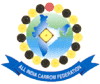  ALL INDIA CARROM FEDERATION(AFFILIATED TO INTERNATIONAL CARROM FEDERATION)NATIONAL RANKING AS AT 13.12.2023RANKNAMESTATE/INSTITUTIONTOTAL POINTSFED CUP   2023-24SR.NATIONAL 2022-231RASHMI KUMARIPSPB215162K NAGAJOTHICCSCSB217143AAKANKSHA KADAMMAH186124SHAINY SAAI111105M.KHAZIMATN10826MANTASHA IQBALAAI8087NIDHI GUPTAAAI6068KAJAL KUMARIPSPB4049V. MITHRAPSPB44010B. SOBIKHATN33011S APPOORWALIC220 ALL INDIA CARROM FEDERATION(AFFILIATED TO INTERNATIONAL CARROM FEDERATION)NATIONAL RANKING AS AT 13.12.2023RANKNAMESTATE/INSTTOTAL POINTSFED CUP   2023-24SR.NATIONAL 2022-231K SRINIVASPSPB204162SANDEEP DIVEMAH155103JUGAL KISHOR DUTTAASSAM140144MOHD. GHUFRANPSPB14685PRASHANT MORERBI131126MOHD. ARIFUP8807YOGESH DHONGADEJISL7708GURUCHARAN TAMBEVIDARBHA6069ZAHEER PASHARBI40410NIKHIL V LOKHANDEVIDARBHA33011YOGESH PARDESHIPSPB20212VIKAS DHARIAMAH220